Can you choose the correct word to fill the missing word in each sentence?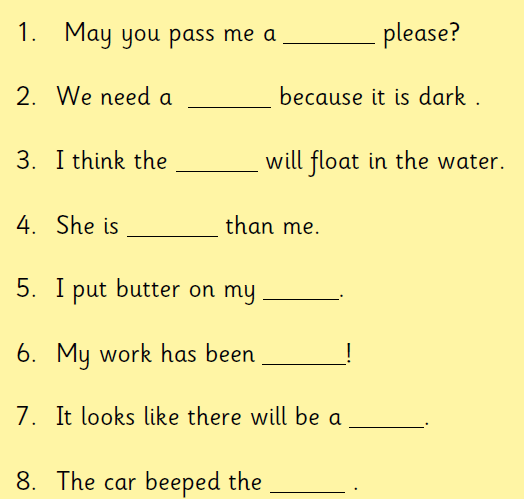 forkhornstormtorntorchcorkshortercorn